9028/2015-49011(2)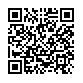 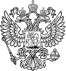 АРБИТРАЖНЫЙ СУД НИЖЕГОРОДСКОЙ ОБЛАСТИ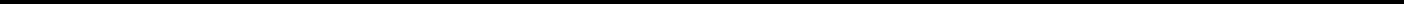 Именем Российской ФедерацииР Е Ш Е Н И Едело № А43-31899/201410 апреля 2015 года	г. Нижний НовгородРезолютивная часть решения объявлена  8 апреля  2015  года.Решение изготовлено в полном объеме  10 апреля  2015  года.Арбитражный суд Нижегородской области в составе судьи Княжевой Марии Владимировны (шифр судьи 39-851),при  ведении  протокола  судебного  заседания  помощником  судьи  ХарламовойО.С.,рассмотрев в судебном заседании дело по иску общества с ограниченной ответственностью « *** » (ОГРН ***, ИНН ***) г. Нижний Новгородк ответчику предпринимателю без образования юридического лица *** (ОГРНИП ***, ИНН ***) г. Бор Нижегородской областио взыскании 99 221 руб. 58 коп.при участии в судебном заседании представителей сторон:от истца: Щепина А.Н. – представителя, доверенность от 02.12.14; от ответчика: не явился. УСТАНОВИЛ:В Арбитражный суд Нижегородской области с иском к предпринимателю без образования юридического лица ***  о взыскании:задолженности в сумме 95 866 руб. 13 коп., договорной неустойки за просрочку оплаты товара в сумме 3 355 руб. 45 коп., расходов на оплату услуг представителя в сумме 20 000 руб. обратилось ООО «***».Ответчик, надлежащим образом уведомленный о времени и месте проведения предварительного судебного заседания, явку уполномоченного представителя не обеспечил.Арбитражного процессуального кодекса РФ не препятствует проведению предварительного судебного заседания без его участия.После проведения предварительного судебного заседания, суд с учетом того, что имеющихся в деле материалов достаточно для разрешения спора по существу, открыл судебное заседание в первой инстанции в порядке, предусмотренном п. 4 ст. 137 Арбитражного процессуального кодекса РФ. При этом ответчик определением о принятии искового заявления к производству был уведомлен о возможности открытия судебного заседания в первой инстанции в случае отсутствия его возражений (которые в суд не поступили) против рассмотрения дела без его участия. Данное процессуальное действие соответствует правовой позиции, изложенной в п. 27 постановления Пленума Высшего Арбитражного Суда РФ от 20.12.06 № 65.В судебном заседании 08.04.15 истец заявил ходатайство об уточнении периода начисления неустойки с 11.10.14 по 17.12.14.Ходатайство истца принято судом к рассмотрению в порядке, предусмотренномусматривает основания для удовлетворения иска в части взыскания 95 866 руб. 13 коп. долга, 3 355 руб. 45 коп. пени за период с 11.10.14 по 17.12.14 и 15 000 руб. расходов на оплату услуг представителя.При этом суд исходит из следующих обстоятельств дела, норм материального и процессуального права.Как следует из материалов дела, между ООО «***» (поставщиком) и ответчиком (покупателем) заключены договоры поставки от 01.10.13 №№ 17, 18, согласно п. 1.1 которого поставщик обязуется поставлять, а покупатель – принимать и оплачивать товар наименование, ассортимент, количество и сроки поставки которого указываются сторонами в накладной (л.д. 13-18).Судом установлено, что в рамках исполнения договорных обязательств   ООО«***» на основании товарных накладных (л.д. 21-33) поставило ответчику товар на общую сумму 1 852 401 руб. 25 коп.Ответчик в нарушение условий договора оплату товара произвел частично в общей сумме 1 756 535 руб. 12 коп., в связи с чем его задолженность составила 95 866 руб. 13 коп.Судом установлено, что между ООО «***» (цедентом) и истцом (цессионарием) заключен договор уступки права требования (цессии) от 15.08.14, согласно которому цедент уступил цессионарию право требования долга в сумме95 866 руб. 13 коп. по договора от 01.10.13 №№ 17, 18 (л.д. 19, 20).Ответчик был надлежащим образом уведомлен об уступке права требования. Сделка цессии никем из участников не оспорена и соответствует требованиям главы 24 Гражданского кодекса РФ.Должник  обязательство  по  оплате  долга  ни  перед  поставщиком,  ни  перед2поставляемые товары с соблюдением порядка и формы расчетов, предусмотренных договором поставки.Факт ненадлежащего исполнения ответчиком обязательства по оплате товара установлен материалами дела.Поскольку ответчик доказательств полной оплаты долга в материалы дела не представил, требование о взыскании задолженности предъявлено истцом95 866 руб. 13 коп.Иск в части взыскания пени предъявлен правомерно, так как начисление договорной неустойки в размере 0,1% за каждый день просрочки оплаты товара, предусмотрено п. 7.3 договоров поставки и ст. 330 Гражданского кодекса РФ.Расчет пени проверен судом и признан обоснованным за период с 11.10.14 по 17.12.14 в сумме 3 355 руб. 45 коп.При распределении судебных расходов по делу, состоящих из расходов по государственной пошлине и оплате услуг представителя, суд исходит из следующего.соответствии со статьей 101 Арбитражного процессуального кодекса РФ судебные расходы состоят из государственной пошлины и судебных издержек, связанных с рассмотрением дела арбитражным судом. На основании статьи 106 Арбитражного процессуального кодекса РФ к судебным издержкам, связанным с рассмотрением дела в арбитражном суде относятся денежные суммы, подлежащие выплате экспертам, свидетелям, переводчикам, расходы, связанные с осмотром доказательств на месте, расходы на оплату услуг адвокатов и иных лиц, оказывающих юридическую помощь (представителей), и другие расходы, понесенные лицами, участвующими в деле, в связи с рассмотрением дела в арбитражном суде. Согласно п. п. 1, 5 ст. 110 Арбитражного процессуального кодекса РФ судебные расходы, понесенные лицами, участвующими в деле, в пользу которых принят судебный акт, взыскиваются арбитражным судом со стороны. обоснование произведенных расходов по оплате услуг представителя истец представил договор на оказание юридических услуг от 10.12.14 № 530, заключенный между истцом и ООО «Юрист-НН», а также квитанцию к приходному кассовому ордеру от 10.12.14 № 530 на сумму 20 000 руб., подтверждающее оплату юридических услуг (л.д. 37, 38, 53). 34	А43-31899/2014Вместе с тем, в силу правил ч. 2 ст. 110 Арбитражного процессуального кодекса РФ расходы на оплату услуг представителя, понесенные лицом, в пользу которого принят судебный акт, взыскиваются арбитражным судом с другого лица, участвующего в деле, в разумных пределах. При определении разумных пределов указанных расходов принимаются во внимание: относимость расходов к делу; объем и сложность выполненной работы; время, которое мог бы затратить на подготовку материалов квалифицированный специалист; сложившаяся в данном регионе стоимость на сходные услуги с учетом квалификации лиц, оказывающих услуги; продолжительность рассмотрения дела; другие обстоятельства, свидетельствующие о разумности этих расходов.Таким образом, учитывая незначительную сложность дела и наличие у истца необходимых доказательств, суд считает возможным отнести на ответчика расходы по оплате услуг представителя в сумме 15 000 руб.Расходы по госпошлине относятся на ответчика.Руководствуясь ст. ст. 110, 167, 168, 170, 171, п. 2 ст. 176, ст. ст. 180, 319, 321Арбитражного процессуального кодекса Российской Федерации, судРЕШИЛ:Взыскать с предпринимателя без образования юридического лица *** (ОГРНИП ***, ИНН ***) г. Бор Нижегородской области в пользу общества с ограниченной ответственностью «***» (ОГРН ***, ИНН ***) г. Нижний Новгород95 866 руб. 13 коп. долга, 3 355 руб. 45 коп. пени за период с 11.10.14 по 17.12.14, 15 000 руб. расходов на оплату услуг представителя и 3 968 руб. 86 коп. госпошлины.Исполнительный лист выдать после вступления решения в законную силу. Решение может быть обжаловано в Первый арбитражный апелляционный суд.Владимир через Арбитражный суд Нижегородской области в течение месяца с момента принятия решения. В таком же порядке решение может быть обжаловано в Арбитражный суд Волго-Вятского округа г. Нижний Новгород в срок, не превышающий двух месяцев со дня вступления в законную силу обжалуемого судебного акта.Судья	М.В. КняжеваПомощник судьи Харламова О.С., тел. 411-89-0942А43-31899/2014Неявка представителя ответчика при таких обстоятельствах согласно  п. 1 ст. 136Неявка представителя ответчика при таких обстоятельствах согласно  п. 1 ст. 136п. 1 ст.49 Арбитражного процессуального кодекса РФ.49 Арбитражного процессуального кодекса РФ.Всоответствии  с  п.  2ст.  176  Арбитражного  процессуального  кодекса  РФв судебном заседании 08.04.15в судебном заседании 08.04.15объявлена резолютивная часть решения.Заслушав представителяЗаслушав представителяистца, изучив собранные по делу доказательства,  судцессионарием  не  исполнил,  что  послужило  основаниемдляобращения  заявителяс иском.Согласно   п.   1   ст.   8   Гражданского   кодексаРФгражданские   праваи обязанности возникают из договоров и иных сделок,предусмотренных законом,предусмотренных законом,3А43-31899/2014а  также  издоговоров  идоговоров  идоговоров  ииных  сделок,  хотяиных  сделок,  хотяи  непредусмотренных  законом,предусмотренных  законом,предусмотренных  законом,но не противоречащих ему.но не противоречащих ему.но не противоречащих ему.но не противоречащих ему.В силу п. 1 ст. 382 Гражданского кодекса РФ право (требование), принадлежащееВ силу п. 1 ст. 382 Гражданского кодекса РФ право (требование), принадлежащееВ силу п. 1 ст. 382 Гражданского кодекса РФ право (требование), принадлежащееВ силу п. 1 ст. 382 Гражданского кодекса РФ право (требование), принадлежащееВ силу п. 1 ст. 382 Гражданского кодекса РФ право (требование), принадлежащееВ силу п. 1 ст. 382 Гражданского кодекса РФ право (требование), принадлежащееВ силу п. 1 ст. 382 Гражданского кодекса РФ право (требование), принадлежащееВ силу п. 1 ст. 382 Гражданского кодекса РФ право (требование), принадлежащееВ силу п. 1 ст. 382 Гражданского кодекса РФ право (требование), принадлежащееВ силу п. 1 ст. 382 Гражданского кодекса РФ право (требование), принадлежащееВ силу п. 1 ст. 382 Гражданского кодекса РФ право (требование), принадлежащеекредитору  на  основании  обязательства,  может  бытькредитору  на  основании  обязательства,  может  бытькредитору  на  основании  обязательства,  может  бытькредитору  на  основании  обязательства,  может  бытькредитору  на  основании  обязательства,  может  бытькредитору  на  основании  обязательства,  может  бытькредитору  на  основании  обязательства,  может  бытьпереданопереданоимдругому  лицупо сделке (уступка требования) или перейти к другому лицу на основании закона.по сделке (уступка требования) или перейти к другому лицу на основании закона.по сделке (уступка требования) или перейти к другому лицу на основании закона.по сделке (уступка требования) или перейти к другому лицу на основании закона.по сделке (уступка требования) или перейти к другому лицу на основании закона.по сделке (уступка требования) или перейти к другому лицу на основании закона.по сделке (уступка требования) или перейти к другому лицу на основании закона.по сделке (уступка требования) или перейти к другому лицу на основании закона.по сделке (уступка требования) или перейти к другому лицу на основании закона.по сделке (уступка требования) или перейти к другому лицу на основании закона.по сделке (уступка требования) или перейти к другому лицу на основании закона.Исходя из положений ст. 309 Гражданского кодекса РФ обязательства должныИсходя из положений ст. 309 Гражданского кодекса РФ обязательства должныИсходя из положений ст. 309 Гражданского кодекса РФ обязательства должныИсходя из положений ст. 309 Гражданского кодекса РФ обязательства должныИсходя из положений ст. 309 Гражданского кодекса РФ обязательства должныИсходя из положений ст. 309 Гражданского кодекса РФ обязательства должныИсходя из положений ст. 309 Гражданского кодекса РФ обязательства должныИсходя из положений ст. 309 Гражданского кодекса РФ обязательства должныИсходя из положений ст. 309 Гражданского кодекса РФ обязательства должныИсходя из положений ст. 309 Гражданского кодекса РФ обязательства должныИсходя из положений ст. 309 Гражданского кодекса РФ обязательства должныисполнятьсянадлежащимнадлежащимнадлежащимобразомв  соответствиив  соответствиисусловиямиусловиямиобязательстваи  требованиями  закона,  иных  правовых  актов,и  требованиями  закона,  иных  правовых  актов,и  требованиями  закона,  иных  правовых  актов,и  требованиями  закона,  иных  правовых  актов,и  требованиями  закона,  иных  правовых  актов,и  требованиями  закона,  иных  правовых  актов,а  приа  приотсутствииотсутствиитаких  условийи требований –и требований –в соответствии с обычаями делового оборота или иными обычнов соответствии с обычаями делового оборота или иными обычнов соответствии с обычаями делового оборота или иными обычнов соответствии с обычаями делового оборота или иными обычнов соответствии с обычаями делового оборота или иными обычнов соответствии с обычаями делового оборота или иными обычнов соответствии с обычаями делового оборота или иными обычнов соответствии с обычаями делового оборота или иными обычнопредъявляемыми требованиями.предъявляемыми требованиями.предъявляемыми требованиями.предъявляемыми требованиями.предъявляемыми требованиями.В силу ст. 310 Гражданского кодекса РФ односторонний отказ от исполненияВ силу ст. 310 Гражданского кодекса РФ односторонний отказ от исполненияВ силу ст. 310 Гражданского кодекса РФ односторонний отказ от исполненияВ силу ст. 310 Гражданского кодекса РФ односторонний отказ от исполненияВ силу ст. 310 Гражданского кодекса РФ односторонний отказ от исполненияВ силу ст. 310 Гражданского кодекса РФ односторонний отказ от исполненияВ силу ст. 310 Гражданского кодекса РФ односторонний отказ от исполненияВ силу ст. 310 Гражданского кодекса РФ односторонний отказ от исполненияВ силу ст. 310 Гражданского кодекса РФ односторонний отказ от исполненияВ силу ст. 310 Гражданского кодекса РФ односторонний отказ от исполненияВ силу ст. 310 Гражданского кодекса РФ односторонний отказ от исполненияобязательстваиодностороннееодностороннееизменениеегоусловийусловийнедопускаются,за исключением случаев, предусмотренных законом.за исключением случаев, предусмотренных законом.за исключением случаев, предусмотренных законом.за исключением случаев, предусмотренных законом.за исключением случаев, предусмотренных законом.за исключением случаев, предусмотренных законом.за исключением случаев, предусмотренных законом.СогласноСогласноп.1  ст.  516  Гражданского  кодекса1  ст.  516  Гражданского  кодекса1  ст.  516  Гражданского  кодекса1  ст.  516  Гражданского  кодексаРФ  покупатель  оплачиваетРФ  покупатель  оплачиваетРФ  покупатель  оплачиваетРФ  покупатель  оплачиваетобоснованно,   подтверждено   материаламидела   и   подлежитудовлетворениюв   соответствии   со   ст.   309,   ст.   516Гражданского   кодексаРФ   в   сумме